§13191.  General qualifications1.  Application.  Applicants must submit an application together with the fee as set under section 13007.[PL 2007, c. 402, Pt. BB, §20 (AMD).]2.  Age.  The applicant shall have reached his 18th birthday at the time of his application.[PL 1987, c. 395, Pt. A, §212 (NEW).]3.  Residence.  The applicant shall provide evidence of his legal residence.[PL 1987, c. 395, Pt. A, §212 (NEW).]4.  High school.  The applicant shall be a high school graduate or hold an equivalency certificate.[PL 1987, c. 395, Pt. A, §212 (NEW).]5.  Reputation.  The applicant must have a good reputation for honesty, truthfulness, fair dealing and competency.[PL 2013, c. 217, Pt. J, §5 (AMD).]6.  Active license.  Upon application for an active license, the applicant shall provide a written statement from the designated broker of the agency, who will be employing the applicant, authorizing issuance of the applicant's license under the agency.[PL 1987, c. 395, Pt. A, §212 (NEW).]7.  Single license.  No more than one license may be issued to any person for the same period of time. In the event of a change in an employer, another license shall not be issued until the current license has been returned or for which a satisfactory accounting has been made.[PL 1987, c. 395, Pt. A, §212 (NEW).]SECTION HISTORYPL 1987, c. 395, §A212 (NEW). PL 2007, c. 402, Pt. BB, §§20, 21 (AMD). PL 2013, c. 217, Pt. J, §5 (AMD). The State of Maine claims a copyright in its codified statutes. If you intend to republish this material, we require that you include the following disclaimer in your publication:All copyrights and other rights to statutory text are reserved by the State of Maine. The text included in this publication reflects changes made through the First Regular and Frist Special Session of the 131st Maine Legislature and is current through November 1, 2023
                    . The text is subject to change without notice. It is a version that has not been officially certified by the Secretary of State. Refer to the Maine Revised Statutes Annotated and supplements for certified text.
                The Office of the Revisor of Statutes also requests that you send us one copy of any statutory publication you may produce. Our goal is not to restrict publishing activity, but to keep track of who is publishing what, to identify any needless duplication and to preserve the State's copyright rights.PLEASE NOTE: The Revisor's Office cannot perform research for or provide legal advice or interpretation of Maine law to the public. If you need legal assistance, please contact a qualified attorney.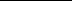 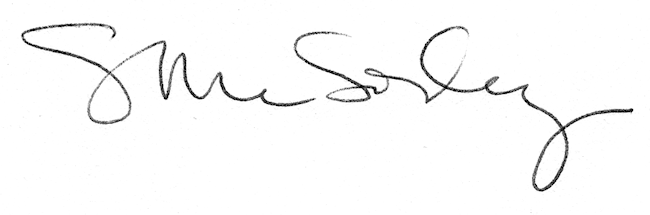 